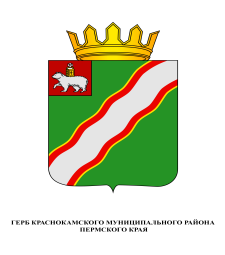 ЗЕМСКОЕ СОБРАНИЕКРАСНОКАМСКОГО МУНИЦИПАЛЬНОГО РАЙОНАПЕРМСКОГО КРАЯРЕШЕНИЕ06.03.2018                                                                                                                № 37О награждении Благодарственным письмом Земского Собрания Краснокамского муниципального района Н.В.НикитинаВ соответствии со статьями 20, 22 Устава Краснокамского муниципального района, Положением о Благодарственном письме Земского Собрания Краснокамского муниципального района, утвержденным постановлением Краснокамской Думы от 30 ноября 2005 г. № 176.1-п,Земское Собрание Краснокамского муниципального района РЕШАЕТ:За многолетний и добросовестный труд, большой вклад в развитие жилищно-коммунальной службы п.Майский Краснокамского муниципального района и в связи с профессиональным праздником Днем работников торговли, бытового обслуживания населения и жилищно-коммунального хозяйства наградить Благодарственным письмом Земского Собрания Краснокамского муниципального района Николая Владимировича Никитина, директора ООО УК «ЖКХ п.Майский».На основании Положения о Благодарственном письме Земского Собрания Краснокамского муниципального района выделить Н.В.Никитину денежное вознаграждение в сумме 1000,0 (Одна тысяча) рублей.Администрации Краснокамского муниципального района предусмотреть финансирование денежного вознаграждения.Выплату денежного вознаграждения произвести через отдел учета и отчетности администрации Краснокамского муниципального района.Решение подлежит опубликованию в специальном выпуске «Официальные материалы органов местного самоуправления Краснокамского муниципального района» газеты «Краснокамская звезда».6. Контроль за исполнением решения возложить на комиссию по социальной политике и социальной защите населения Земского Собрания   Краснокамского муниципального района (Р.Т.Хасанов).Председатель Земского СобранияКраснокамского муниципального района				                  Г.П.Новиков 